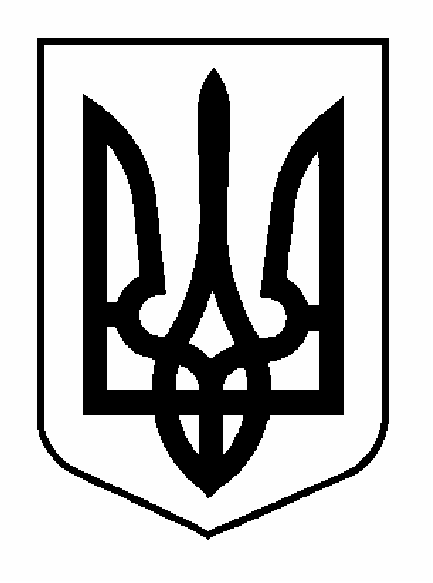 КАХОВСЬКА  МІСЬКА  РАДАХЕРСОНСЬКОЇ  ОБЛАСТІРІШЕННЯ____78______ сесії ___VII______ скликанняПро внесення змін до Заходів щодо реалізаціїміської Програми „Щодо забезпечення дітей-сиріт та дітей, позбавлених батьківського піклування,а також осіб з їх числа, які не мають власного житла, впорядкованим соціальним житлом на період 2019- 2021 р.р.”Відповідно до ст. 29  Закону України “Про житловий фонд соціального призначення”,  на підставі рішення сесії Каховської міської ради  № 655/36 від 25.05.2017р. “Про Положення про дольову участь співвласників квартир (квартиронаймачів) у капітальному  ремонті багатоквартирних житлових будинків”  та рішення сесії Каховської міської ради № 678/38 від 29.06. 2017 р. “Про Положення про дольову участь співвласників квартир (квартиронаймачів) у капітальному  ремонті багатоквартирних житлових будинків  м. Каховка, які знаходяться на балансі (управлінні) КП “Каховська керуюча компанія” ”,  керуючись статтею 26 Закону України “Про місцеве самоврядування в Україні”, міська рада ВИРІШИЛА: Внести зміни до  Заходів щодо реалізації міської Програми „Щодо забезпечення дітей-сиріт та дітей, позбавлених батьківського піклування, а також осіб з їх числа, які не мають власного житла, впорядкованим соціальним житлом на період 2019 - 2021 рр.”, затверджених рішенням сесії міської ради №1582/76 від 28.03.2019 р., виклавши  пункт 4.6  в наступній редакції: “При формуванні  міського бюджету передбачати кошти на оплату житлово-комунальних послуг соціального житла, його утримання та  капітальний ремонт будинку”.        2. Відповідальність  за  виконання цього рішення покласти на першого заступника міського голови з питань діяльності виконавчих органів ради (О.В. Кожем’якін).        4. Контроль за виконанням даного рішення покласти на постійну депутатську комісію з питань культури, освіти, молоді, спорту, соціального захисту населення та охорони здоров’я  (М.М. Скрипніченко).Міський голова								          А.А. Дяченко                                                          30.05.2019 рокум. Каховка№ 1638/78